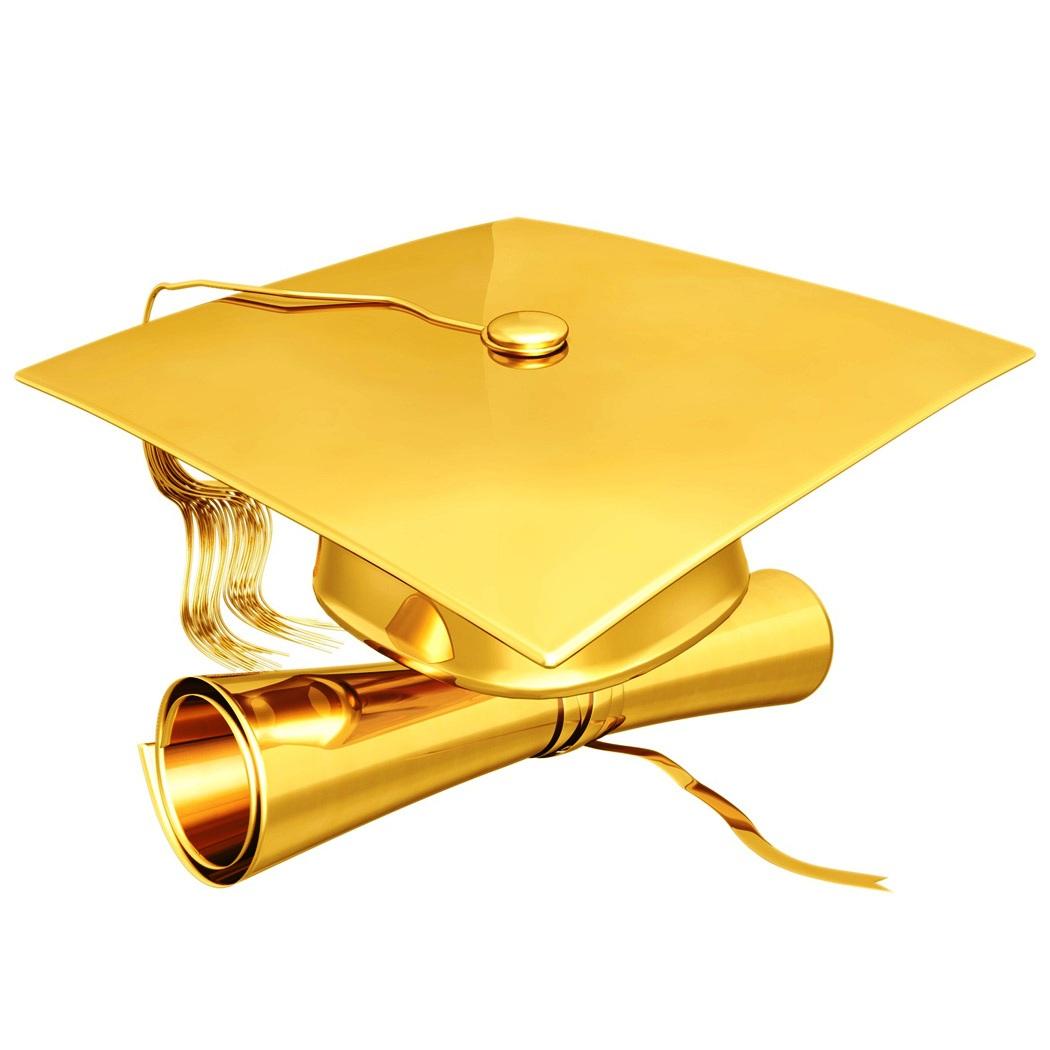 RCCG Heaven’s Glorious EmbassyScholarship ProgramThe Vision is empowering the youth in the designated area with need-based educational resources.The Purpose of the Scholarship Fund is to provide scholarships to deserving high school graduating seniors and college freshmen intending to pursue a course of study at either a two-year or four-year educational institution.The Scholarship Fund will award three (4) scholarships in the amounts of $2000, $1500, $1000 and $500 based on merit, to students who will be attending a two-year educational institution or a four-year educational institution. NOTE: Scholarship funds will be awarded to the student upon evidence of registration in an accredited higher educational institution. Criteria and eligibility (HGE Scholarship Fund applicants)  Applicant must attend Heavens Glorious Embassy. Applicant must be a graduating high school senior in the year of the award or a college freshman. Applicant must have at least a 3.4 grade point average for High School and 3.0 for College Freshmen.  (Note: on a 4.0 scale GPA most be 3.4 and on a 5.0 scale GPA must be 4.0)Applicants must be a worker in the church. Exceptions are for students who have not gone through the “Workers in Training” class but are dedicated to a department within the church. 5. A brief video (1.5 minutes) or essay (1-pages) describing your service at HGE or other community service and its impact in your life. General InstructionsDEADLINE for scholarship applications is June 19th, 2022, 6:00 p.m.  (No exceptions).Refer to application process below for a list of the supporting documents needed (i.e., reference forms, evidence of GPA, etc.)  Incomplete applications will not be considered.If any question does not apply to you in this application, please put N/A in the space.Type and print legibly. Illegible applications will not be considered. You will be notified by email in July regarding the status of your application.If you have any questions about the application, please call Doris 469-684-0211 or email scholarship@rccghge.org  Application Process:  	Applicant must submit the following items:Completed application form (if handwritten, please print legibly)A recent high school transcript with cumulative grade point average and a class standing/rank.A copy of acceptance letter (high school student) Head of your department sign here ________________Deadline for the application is June 19th, 2022, 6:00 p.m. Applications should be dropped off in the church office. RCCG Heaven’s Glorious EmbassyScholarship ProgramApplication 2022STATEMENT OF ACCURACYI hereby affirm that all the above stated information provided by me is true and correct to the best of my knowledge. I also consent that my picture may be taken and used for any purpose deemed necessary to promote the Foundation’s scholarship program.I hereby understand that if chosen as a scholarship recipient, according to Heavens Glorious Embassy Scholarship policy, I must provide evidence of enrollment/registration at the post-secondary institution of my choice before scholarship funds can be awarded.Signature of scholarship applicant: _________________________________    Date:  _______________________ Signature of applicant’s guardian/ parent: _________________________________    Date:  ___________________Date of Application:Date of Application:Date of Application:Date of Application:Date of Application:Please type or print your answers.  If application is illegible, it will be returned to you.Please type or print your answers.  If application is illegible, it will be returned to you.Please type or print your answers.  If application is illegible, it will be returned to you.Please type or print your answers.  If application is illegible, it will be returned to you.Please type or print your answers.  If application is illegible, it will be returned to you.1.Last Name:First Name:First Name:First Name:2.Mailing Address:                          Street:  _________________________________________________________                          City:                                         State:                                ZIP:Mailing Address:                          Street:  _________________________________________________________                          City:                                         State:                                ZIP:Mailing Address:                          Street:  _________________________________________________________                          City:                                         State:                                ZIP:Mailing Address:                          Street:  _________________________________________________________                          City:                                         State:                                ZIP:3.Daytime Telephone Number: (       )Daytime Telephone Number: (       )Daytime Telephone Number: (       )Daytime Telephone Number: (       )4. Date of Birth:    Month:                              Day:                               Year:Date of Birth:    Month:                              Day:                               Year:Date of Birth:    Month:                              Day:                               Year:Date of Birth:    Month:                              Day:                               Year:5.Current High School:Current High School:Current High School:Expected graduation date:6.I will be attending the following school in the Fall of 2022:  ___________________________________I will be attending the following school in the Fall of 2022:  ___________________________________I will be attending the following school in the Fall of 2022:  ___________________________________I will be attending the following school in the Fall of 2022:  ___________________________________7.I will be entering the above-mentioned school as a: (Circle one)                                                           Freshman                           Sophomore          I will be entering the above-mentioned school as a: (Circle one)                                                           Freshman                           Sophomore          I will be entering the above-mentioned school as a: (Circle one)                                                           Freshman                           Sophomore          I will be entering the above-mentioned school as a: (Circle one)                                                           Freshman                           Sophomore          8.Grade Point Average (GPA): __________ (On a 4.0 scale or 5.0 scale)  Attach proof of GPA.  Your most recent official school transcript required.  Grade Point Average (GPA): __________ (On a 4.0 scale or 5.0 scale)  Attach proof of GPA.  Your most recent official school transcript required.  Grade Point Average (GPA): __________ (On a 4.0 scale or 5.0 scale)  Attach proof of GPA.  Your most recent official school transcript required.  Grade Point Average (GPA): __________ (On a 4.0 scale or 5.0 scale)  Attach proof of GPA.  Your most recent official school transcript required.  9.Have you taken the ACT exam?        Yes      No     If no, when do you plan to take the exam: _________________ Score: _______SAT exam?         Yes      No    If no, when do you plan to take the exam: _________________ Score: _______Have you taken the ACT exam?        Yes      No     If no, when do you plan to take the exam: _________________ Score: _______SAT exam?         Yes      No    If no, when do you plan to take the exam: _________________ Score: _______Have you taken the ACT exam?        Yes      No     If no, when do you plan to take the exam: _________________ Score: _______SAT exam?         Yes      No    If no, when do you plan to take the exam: _________________ Score: _______Have you taken the ACT exam?        Yes      No     If no, when do you plan to take the exam: _________________ Score: _______SAT exam?         Yes      No    If no, when do you plan to take the exam: _________________ Score: _______10.Name & address of parent(s) or legal guardian(s):   Use reverse side of application if you need more space.Name (s) ______________________________________________________________________________Street:  ___________________________ City: _____________________ State: ______ ZIP: _____________Parents or legal guardians contact information:   Name & address of parent(s) or legal guardian(s):   Use reverse side of application if you need more space.Name (s) ______________________________________________________________________________Street:  ___________________________ City: _____________________ State: ______ ZIP: _____________Parents or legal guardians contact information:   Name & address of parent(s) or legal guardian(s):   Use reverse side of application if you need more space.Name (s) ______________________________________________________________________________Street:  ___________________________ City: _____________________ State: ______ ZIP: _____________Parents or legal guardians contact information:   Name & address of parent(s) or legal guardian(s):   Use reverse side of application if you need more space.Name (s) ______________________________________________________________________________Street:  ___________________________ City: _____________________ State: ______ ZIP: _____________Parents or legal guardians contact information:   11.Name and city of other high schools attended:Name and city of other high schools attended:Number of years attended:Number of years attended:12.What specialty/major do you plan to major in as you continue your education?What specialty/major do you plan to major in as you continue your education?What specialty/major do you plan to major in as you continue your education?What specialty/major do you plan to major in as you continue your education?13.List your academic honors, awards and membership activities while in high school: 14.List your community service activities, hobbies, outside interests, and extracurricular activities:  15.A.  The following items must be attached to this application in order for the application to qualify to be reviewed by the scholarship committee.  B.  Your application will not be considered if these items are not attached to this application.  (No exceptions.)  C.  Circle “YES” or “NO” to be sure you have attached each item as required.A.  The following items must be attached to this application in order for the application to qualify to be reviewed by the scholarship committee.  B.  Your application will not be considered if these items are not attached to this application.  (No exceptions.)  C.  Circle “YES” or “NO” to be sure you have attached each item as required.A.  The following items must be attached to this application in order for the application to qualify to be reviewed by the scholarship committee.  B.  Your application will not be considered if these items are not attached to this application.  (No exceptions.)  C.  Circle “YES” or “NO” to be sure you have attached each item as required.YESNOCompleted application.   All questions are answered completely. YESNOMost recent official high school transcripts. Photocopies of your transcript are acceptable, if transcript is signed by a guardian.  YES NOHead of your department signed 